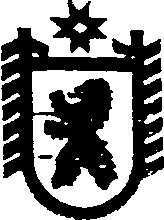 Республика КарелияАДМИНИСТРАЦИЯ СЕГЕЖСКОГО МУНИЦИПАЛЬНОГО РАЙОНАПОСТАНОВЛЕНИЕот  09  марта  2017  года  №  142  СегежаОб организации и обеспечении отдыха и оздоровления детей в каникулярное время  в 2017 году	В целях создания условий для отдыха и оздоровления детей  в каникулярное время в 2017 году,  в  соответствии  с Федеральным законом от 24 июля .  № 124-ФЗ "Об основных гарантиях прав ребенка в Российской Федерации", Федеральным законом от 6 октября .  № 131-ФЗ "Об общих принципах организации местного самоуправления в Российской Федерации", Законом Республики Карелия от 29 декабря . N 1459-ЗРК "О некоторых вопросах организации и обеспечения отдыха и оздоровления детей в Республике Карелия", пунктом 10 статьи 40 Устава муниципального образования «Сегежский муниципальный район, Положением  об организации и обеспечении отдыха и оздоровления детей в Сегежском муниципальном районе, утвержденным постановлением администрации Сегежского муниципального района от   25 мая . № 710 (в ред. постановления от 20 апреля . № 394),   администрация Сегежского муниципального района  п о с т а н о в л я е т:	1. Организовать на базе муниципального бюджетного образовательного учреждения Средняя общеобразовательная школа п. Надвоицы лагерь дневного пребывания с  29 мая по 27  июня  2017 года.Утвердить прилагаемые:	1) перечень специализированных (профильных) лагерей, организуемых в каникулярное время на базе муниципальных образовательных учреждений Сегежского муниципального района в 29 мая по 27 июня 2017 года;	2)  стоимость путевки на одного человека на 1 смену;	3) размер родительской платы  за пребывание детей в течение одной смены в лагере дневного пребывания и  специализированных (профильных) лагерях в 2017 году.	3. Руководителям муниципальных образовательных учреждений  Сегежского муниципального района, на базе которых организуется лагерь:	1)  обеспечить охват детей, находящихся в трудной жизненной ситуации, в количестве не менее 50% от общей численности обучающихся, зачисленных в лагерь дневного пребывания и специализированные (профильные) лагеря;	2) предоставить   итоговые данные  по организации отдыха детей в 2017 году с приложением статистического отчета  в  администрации Сегежского муниципального района в течение 3-х дней  по окончании смены лагеря.  	4. Руководителю финансового управления Сегежского муниципального образования Н.Н. Артемьевой осуществлять финансирование мероприятий по организации и обеспечению отдыха и оздоровления детей  в пределах средств, предусмотренных в бюджете Сегежского муниципального района в 2017 году на указанные цели.	5. Рекомендовать начальнику государственного казенного  учреждения социальной защиты «Центр социальной работы г. Сегежи и Сегежского района»          М.В.Кальницкой (по согласованию) предоставлять ежемесячно районной  межведомственной  комиссии  по организации и обеспечению отдыха и оздоровления  детей  в Сегежском муниципальном районе информацию об организации выезда детей  в оздоровительные лагеря Российской Федерации и Республики Карелия по путевкам Министерства здравоохранения и социального развития Республики Карелия.	6.  Рекомендовать начальнику  отдела МВД России  по Сегежскому району Ю.С.Лютову (по согласованию) принять дополнительные меры по созданию условий для обеспечения безопасности жизни и здоровья  детей, безопасности дорожного движения  при организации и обеспечении отдыха детей в каникулярное время.   	7. Муниципальным бюджетным учреждениям «Сегежская централизованная библиотечная система» (К.С. Лейновой), «Сегежский районный Центр культуры и досуга» (Л.К. Флюгрант), «Музейный Центр г.Сегежи» (Г.П. Змеевой) организовать проведение мероприятий для детей в каникулярное время.8. Муниципальному казенному образовательному учреждению  дополнительного образования детей «Районный Центр дополнительного образования детей г. Сегежи и Сегежского района Республики Карелия» (Е.Н. Бусел) организовать проведение малозатратных мероприятий для  детей в каникулярное время.	            9.   Ответственность за организацию и контроль деятельности лагерей возложить на начальника  управления образования администрации Сегежского муниципального района С.О. Махмутову.          10. Контроль по исполнению настоящего постановления возложить на заместителя главы администрации Сегежского муниципального района  по социальным вопросам Е.Н. Антонову.           11. Обнародовать настоящее постановление путем размещения в газете «Доверие» объявления о его принятии с указанием времени и места ознакомления с ним, а также путем размещения официального текста настоящего постановления  в  информационно-телекоммуникационной сети «Интернет» на официальном сайте администрации Сегежского муниципального района  http://home.onego.ru/~segadmin.               Глава администрацииСегежского муниципального района                                                                   И.П.Векслер Разослать: в дело, УО, Е.Н.Антоновой, МУ «Сегежская ЦРБ», ОВД, ФУ, «Доверие», М.В.Кальницкой, МКОУ СОШ № 4 , МКОУ СОШ № 7, МКОУ ДО «ДЮСШ № 1»,            МКОУ «ЦРО».  Лагерь дневного пребывания, организуемый в каникулярное время на базе муниципального образовательного учреждения Сегежского муниципального района________________Перечень специализированных (профильных) лагерей, организуемых в каникулярное время на базе муниципальных образовательных учреждений Сегежского муниципального районас 29 мая по 27 июня 2017 года__________________Стоимость путевкина одного человека на 1 смену__________________Размер родительской платы  за пребывание детейв течение одной смены в лагере дневного пребывания и  специализированных (профильных) лагеряхв 2017 году___________________               УТВЕРЖДЕНпостановлением администрации Сегежского муниципального района от  «09»  марта  2017 г. №  142 № п/пУчреждениеЛето (21 день)Лето (21 день)№ п/пУчреждениелагерейдетей (чел.)1.Муниципальное бюджетное общеобразовательное учреждение Средняя общеобразовательная школа  п. Надвоицы  130ИТОГО:ИТОГО:130                 УТВЕРЖДЕНпостановлением администрации Сегежского муниципального района от  «09»  марта  2017 г. №  142 №п/пУчреждение, на базе которого организуется лагерь Лето (5 дней)Лето (5 дней)№п/пУчреждение, на базе которого организуется лагерь Количество сменКоличество детей (чел.)1.Муниципальное казенное образовательное учреждение дополнительного образования   «Детско-юношеская спортивная школа № 1  г. Сегежи»24522.Муниципальное казенное образовательное учреждение дополнительного образования  «Детско-юношеская спортивная школа          п. Надвоицы»1203.Муниципальное бюджетное общеобразовательное учреждение Средняя общеобразовательная школа  п. Надвоицы112ИТОГО:ИТОГО:3484               УТВЕРЖДЕНАпостановлением администрации Сегежского муниципального района от  «09»  марта  2017 г. №  142 № п\пВид лагеряПродолжительность смены (рабочие дни)ПериодСтоимость путевки на одного человека на 1 смену (рубли)Стоимость путевки на одного человека на 1 смену (рубли)№ п\пВид лагеряПродолжительность смены (рабочие дни)Период   ВсегоВ том числе стоимость питания (в день)1.Лагерь дневного пребывания21Летние каникулы7031,853202.Специализированный (профильный) лагерь5Летние каникулы2560,00450                УТВЕРЖДЕНпостановлением администрации Сегежского муниципального района от  «09»  марта  2017 г. №  142 №п\пКатегория детейРодительская плата за одну смену (рубли)1.Обучающиеся  в возрасте от 6,5 до 18 лет, зачисленные в лагеря дневного пребывания7502.Обучающиеся  в возрасте от 6,5 до 18 лет, зачисленные в специализированные (профильные) лагеря300